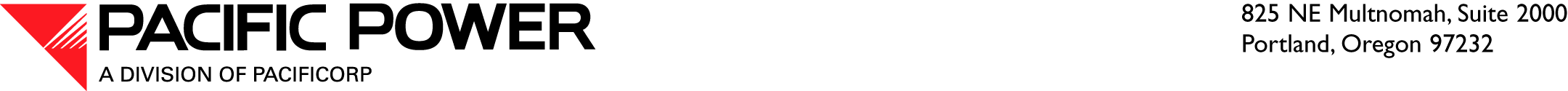 April 19, 2011VIA ELECTRONIC FILINGAND OVERNIGHT DELIVERY Utilities & Transportation Commission1300 S. Evergreen Park Drive SWP.O. Box 47250RE:	**DO NOT REDOCKET** Docket UE-110634 – Modification to PacifiCorp’s Annual Electric Reliability Monitoring and Reporting Plan pursuant to WAC 480-100-393Dear Mr. Danner:On April 8, 2011, pursuant to WAC 480-100-393, PacifiCorp, d.b.a. Pacific Power (“Company”) submitted to the Washington Utilities and Transportation Commission (“Commission”) modifications to the Company’s Annual Electric Reliability Monitoring and Reporting Plan (“Reporting Plan”).  On April 14, 2011, the Company filed a revised page 10.  Based on discussions with staff, PacifiCorp has made additional revisions to the Reporting Plan.  As such, the Company submits the following revised pages to the proposed Reporting Plan.Table of Contents 	Revised Page 2  Executive Summary 	Revised Page 3Appendix A	Revised Page 10Appendix B	Revised Page 11Please direct any informal questions to me at (503) 813-6043, or Heidi Caswell, Director, Network Performance, at (503) 813-6216.Sincerely,Andrea L. KellyVice President, RegulationEnclosuresc:	Deborah Reynolds – WUTC